LAMPIRAN-LAMPIRANLEMBAR OBSERVASI  AKTIVITAS  GURUDALAM KEGIATAN BELAJAR MENGAJARNama Guru		  : WaOde Musriyati MB S.PdI.M.PdIPokok bahasan	  : Memahami Prinsip dan Metode Peningkatan Akidah.Kelas / Semester 	: X6 / GanjilSiklus ke	: IIBaubau, 22 September 2011 Keterangan:							  Skor 4 = sangat baikSkor 3 = BaikSkor 2 = CukupSkor 1 = kurang							   ObserverLEMBAR OBSERVASI  AKTIVITAS  GURUDALAM KEGIATAN BELAJAR MENGAJARNama Guru		  : WaOde Musriyati MB S.PdI.M.PdIPokok bahasan	  : memahami Prinsip dan Metode Peningkatan Akidah.Kelas / Semester 	: X6 / GanjilSiklus ke	: IBaubau, 18 September 2011 Keterangan:							  Skor 4 = sangat baikSkor 3 = BaikSkor 2 = CukupSkor 1 = kurang					             Observer			LEMBAR OBSERVASI KEGIATAN SISWASAAT KBMMata Pelajaran	: Akidah AkhlakNama Sekolah		: MAN BaubauPokok bahasan	: Memahami Prinsip dan Metode Peningkatan AkidahKelas			: X6Siklus ke		: IIKeterangan:							Baubau, 22 September 2011Kurang Cukup									baikSangat baik 																						ObserverLEMBAR OBSERVASI KEGIATAN SISWASAAT KBMMata Pelajaran	: Akidah AkhlakNama Sekolah		: MAN BaubauPokok bahasan	: Memahami Prinsip dan Metode Peningkatan AkidahKelas			: X6Siklus ke		: IKeterangan:							Baubau, 18 September 2011kurangcukup baik4.   sangat baik 																			     ObserverKUNCI JAWABAN TES HASIL TINDAKAN SIKLUS IPERTEMUAN KE DUAPetunjuk: berilah tanda silang (x) pada huruf a, b, c, d, atau e pada jawaban yang paling benar!Kata akidah juga digunakan untuk mengungkapkan makna kepercayaan atau keyakinan yang lazim dimiliki   orang beriman karena ....Kepercayaan merupakan pangkal dan tujuan dari segala perbuatan mukalaf.Kepercayaan merupakan pangkal tolak dari segala perbuatan yang dilakukan mukalaf.Kepercayaan merupakan modal dasar yang pokok dan harus dimiliki setiap mukalaf.Kepercayaan sebagai landasan yang mendasari perilaku bagi yang memercayainya.Kepercayaan akan dapat menuntun pelakunya melakukan berbagai amal perbuatan.Menurut  pendapat Mahmud Syaltut, akidah Islam merupakan suatu sistem kepercayaan dalam Islam, yakni sesuatu yang harus diyakini sebelum apa-apa, dan sebelum melakukan apa-apa, tanpa ada keraguan sedikit pun dan tanpa ada ….unsur yang membingungkan orang yang meyakininya.Unsur yang mengganggu kebersihan keyakinan.Unsur yang mengacaukan perhatian yang meyakininya.Pemahaman yang dapat menimbulkan kekacauan.Kesengajaan untuk meninggalkan keyakinan yang diyakini.Setiap manusia memiliki fitrah mengakui kebenaran. Indera untuk mencari kebenaran, akal untuk menguji kebenaran, dan wahyu menjadi….Penuntun menentukan kesengan dalam hidup.Pedoman memilih jalan kehidupan yang disenangi.Pedoman menentukan yang baik dan yang buruk.Penuntun mendapatkan segala sesuatu yang disukai.Penentu perbuatan yang dituju setiap orang yang beriman.Keyakinan dalam ajaran Islam tidak boleh bercampur sedikit pun dengan keraguan. Sebelum seseorang sampai ketingkat yakin, manusia akan mengalami lebih dahulu tahapan, yaitu….Ria, zan, dan galabatuzzan.Syirik, hibah, dan gazwunnafs.Suluk, zahir, dan galabatuzzan.Syak, zan, dan galabatuzzan.Syam, zahid, dan gazwulfikrTingkat keyakinan seseorang tergantung kepada tingkat pemahaman terhadap dalil. Untuk itu, keyakinan yang tidak didasarkan pada dalil akan mudah tergoyahkan oleh….Masalah kehidupsn yang dirasa menyengsarakanSituasi kehidupan yang dialami menyenangkanCobaan hidup yang membawa pada kesuksesanKesenangan hidup yang melupakan kewajibanTantangan dan problema kehidupan yang dihadapinyaMenurut pendapat Syekh Ali Tantawi, keyakinan disamping diperoleh dengan menyaksikan langsung, juga bisa melalui berita yang diyakini kejujuran si pembawa berita. Pendapat tersebut terdapat dalam kitab yang berjudul….Ta’rif ‘Am bi Dinil Islam, Fasal Qawa’idul ‘Aqa’idTa’rif ‘Am bi Dinil Kaffah, Fasal Fawa’idul ‘Aqa’idTa’rif ‘Am bi Dinil Insan, Muqawa’idul ‘Aqa’id IslamTa’rif ‘Am fi Dinillah, Fasal Fawa’idul ImanTa’arif Dinil Islam, Fawa’idul Qawa’idul ‘Aqa’idIman sebagai fitrah setiap manusia yang terlahir di alam dunia. Setiap manusia yang hidup di dunia memiliki fitrah, yaitu mengimani adanya….Kehidupan yang damai sejahteraPencipta dan pengatur kehidupanKehidupan yang sementara sajaPenciptaan yang terjadi dalam kehidupanPengaturan kehidupan yang sistematisSetiap manusia harus menyadari karena pada hakikatnya fitrah itu hanya merupakan potensi dasar milik manusia yang harus dikembangkan dan dipelihara karena fitrah yang dimiliki manusia bisa tertutup oleh….Kegiatan yang dilakukan manusia dalam kehidupannyaGodaan yang dihadapi dalam setiap kehidupan manusiaHal yang menjadi daya tarik dalam kehidupan manusiaDaya tarik syahwat yang menggoda perhatian manusiaCorak kehidupsan manusia yang dapat memikat hatinyaUntuk memahami pembahasan akidah secara rinci dan mendalam, seorang muslim harus mengkaji ruang lingkup akidah Islam. Menurut Hasan al-Banna, ruang lingkuppembahasan akidah Islam meliputi….Rabaniyah, nubuwwah, ruhaniyah, ra’su’iyahDiniyah, nubuwwah, ruhaniyah, syuyu’iyyahMa’rifah, nubuwaah, ruhaniyat, syaitaniyyahIlahiyah, nubuwwah, ruhaniyah, sami’iyyahMajmu’ah, nubuwwah, ruhaniyah, sakh’iyyah10.Ketika bergaul dengan sesama manusia, maka seorang mukmin senantiasa beromunikasi dengan orang yang penuh tanggung jawab dan waspada dalam segala urusan. Hal ini sebagai kewaspadaan dengan tujuan untuk menjalin…..Kerja sama dengan siapa pun atas dasar kebenaranHubungan dengan siapa pun orangnya atasa dasar kesepakatanPergaulan dengan siapa pun atas dasar kesepahaman bersamaPersahabatan dengan siaps pun atas dasar kemauan bersamae.  Persaudaraan untuk menciptakan kerja sama yang menguntungkanKUNCI JAWABAN TES HASIL TINDAKAN SIKLUS IIPERTEMUAN KE EMPATPetunjuk: berilah tanda silang (x) pada huruf a, b, c, d, atau e pada jawaban yang paling benar!Dalam menghadapi kehidupan yang serba glamor dan tidak menentu, maka seorang mukmin harus senantiasa memantapkan imannya. Salah satu cara yang efektif untuk membangun kemantapan iman seorang seorang mukmin adalah…..a. Menanamkan kalimat tauhid la ilaha illallah pada diri mukminb. Menanamkan konsep ketuhanan secara utuh pada diri mukminc. Menanamkan kesadaran untuk selalu hidup bahagia pada diri mukmind. Menanamkan kesungguhan untuk meraih yang diinginkan setiap mukmine. Mengaktifkan forum pengajian untuk meningkatkan kualitas keimananSetiap orang beriman memiliki pandangan bahwa semua kemenangan dan kebahagiaan hidup pada seluruh aspek kehidupan akan dapat diwujudkan melalui…..Jalan berakhlak mulia dengan istiqamah dalam keadaan tertentuJalan berakhlak mulia dengan istiqamah dalam segala keadaanJalan menjalin bersahabat dengan semua orang secara ramah dan istiqamahMenanamkan kesadaran untuk membantu sesama manusia yang memerlukanMenjaga perilaku yang mengantarkan manusia mendapat keuntunganMenurut isyarat Al-Qur’an, keimanan seseorang akan termanifestasikan dalam bentuk….Sifat yang tertanam di dalam jiwa yang memandu perbuatan seseorang Tingkah laku seseorang untuk menuju tercapainya kesenangan hidupSifat dan tingkah laku seseorang dalam kehidupan sehari-hariKebiasaan seseorang dalam memutuskan perkara yang dihadapinyaKualitas seseorang dalam menjalankan tanggung jawab kehidupannyaDi dalam Al-Qur’an, kadang-kadang Allah menyebutkan amal pada urutan pertama dan urutan kedua. Penyebutan ini mengandung makna, yaitu….Amal merupakan perwujudan nyata seseorang dan iman menjadi tolak ukur amal perbuatan seseorangAmal dan iman merupakan isyarat Al-Qur’an yang harus sama-sama dilaksanakan dalam kehidupanAmal merupakan wujud nyata dari keyakinan dan dapat dijadikan indicator yang akurat terhadap tingkat keimanan Amal merupakan syarat kebenaran iman seseorang dan iman menjadi syarat sahnya amal seseorangIman menjadi kekuatan yang efektif untuk mendorong seseorang melakukan suatu tingkah laku yang disenangi.Iman yang mantap dan berdaya akan memacu semangat mukmin untuk beribadah terus-menerus dan ….Untuk mendapatkan kesenangan hidupUntuk meraih kemenangan hidupUntuk menunjukkan eksistensi hidupUntuk kesejahteraan kehidupannyaMemikul tanggung jawab kehidupanIman merupakan pendorong utama yang memberikan semangat hidup seseorang dalam melakukan pengabdian sampai pada batas datangnya….Ajal tanpa ada rasa takut sedikit pun yang menghantuiKesenangan dalam menjalani kehidupan yang diimpikanKebahagiaan dalam menjalani kehidupan yang diharapkanAzab yang menyengsarakan kehidupan yang dijalaniKesempatan untuk meraih kemenangan kehidupanOrang yang mempunyai harga diri, tidak mau melakukan yang tidak pantas dihadapan manusia ataupun Sang Pencipta. Hal tersebut merupakan cirri dari….Orang muslim yang sejatiOrang mukmin yang sejatiOrang mukhlis yang utamaOrang mukhsin yang utamaOrang mutakin yang muliaIman memiliki konsekuensi yang harus dipenuhi setiap orang beriman. Konsekuensi logis pengakuan iman kepada Allah dan rasul-Nya ialah penerimaan secara….Wajar atas segala ketentuan yang diberikan AllahPenuh atas segala peratuaran yang diberikan AllahMutlak atas segala perintah yang diberikan AllahKhusus atas segala hokum yang ditetapkan AllahLangsung atas segala nilai yang diberikan AllahKeimanan yang benar akan dapat mengalirkan kedalam iri manusia rasa kesederhanaan dan kesahajaan sehingga mencerminkan diri sebagai sosok orang yang menyukai sifat….Angkuh ataupun sombongDengki ataupun tamakHasud ataupun khianatPamer ataupun syirikUjub ataupun dengkiApabila orang yang beriman kelebihan harta tidak membuatnya sombong karena semua itu berasal dari Allah dan berlaku ketetapan, yaitu setiap saat Allah….Melipatgandakan terhadap apa yang diberikan-NyaDapat menuntut apa yang telah menjadi hak-NyaMewajibkan untuk dikeluarkan apa ada-NyaMenurunkan kesengsaraan melalui nikmat-NyaDapat mengambil apa yang pernah diberikan-NyaTES HASIL AWAL SEBELUM TINDAKAN SIKLUS IMata Pelajaran	: Aqidah AkhlakSekolah 		: MAN BaubauKelas			: X6Pokok Bahasan	: Memahami prinsip dan metode peningkatan akqidahSoal:Jelaskan pengertian aqidah menurut bahasa.Jelaskan pengertian aqidah menurut Hasan al-Banna dalam kitab Majmu’ah ar-Rasa’il.Jelaskan pengertian aqidah menurut Abu Bakar Jabir al-Jazairy dalam kitab Aqidah al-Mu’’min.Jelaskan pengertian aqidah Islam menurut Mahmud Syaltut.Tuliskan dalil yang menyatakan bahwa setiap manusia yang dilahirkankedunia ini sudah menyatakan iman kepada Allah ketika berada di alam azali.KUNCI JAWABAN HASIL TES AWAL SEBELUM TINDAKAN SIKLUS IMata Pelajaran	: Aqidah AkhlakSekolah 		: MAN BaubauKelas			: X6Pokok Bahasan	: Memahami prinsip dan metode peningkatan akqidah1.  Menurut bahasa, aqidah berakar dari kata ‘aqada, ya’qidu, ‘aqidah, yang berarti simpul, ikatan, atau perjanjian yang kukuh.Menurut Hasan al-Banna dalam kitab Majmu’ah ar-Rasa’il menyatakan bahwa aqidah  adalah beberapa perkara yang wajib diyakini kebenarannya oleh hati, mendatangkan ketentraman jiwa, dan menjadi keyakinan yang tidak bercampur sedikit pun dengan keragu-raguan.Pengertian aqidah Islam menurut Mahmud Syaltut adalah sejumlah kebenaran yang dapat diterima secara umum oleh manusia yang berdasarkan akal, wahyu, dan fitrah.kebenaran itu ditanamkan di dalam hati serta diyakini kesahihan dan keberadaannya secara pasti.Pengertian aqidah Islam menurut Mahmud Syaltut suatu sistem kepercayaan dalam Islam. Artinya, Sesuatu yang harus diyakini sebelum apa-apa dan sebelum melakukan apa-apa tanpa keraguan sedikit pun dan tanpa ada unsur yang mengganggu kebersihan keyakinan. Sesuatu yang harus diyakini sebelum apa-apa adalah keyakinan akan keberadaan Allah dengan segala fungsinya. Semua itu tercakup dalam rukun islam sebagai ikrar bagi setiap muslim dalam menyatakan keislamannya sejak lahir dan merupakan landasan bagi setiap muslim.Dalil yang menyatakan bahwa setiap manusia yang dilahirkan kedunia ini sudah       menyatakan iman kepada Allah ketika berada di alam azali, terdapat dalam Q.S. al-A’raf/7: 172 yaitu: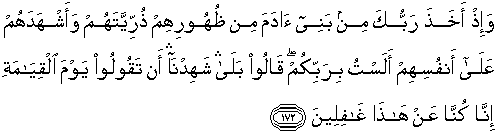   Artinya: Dan (ingatlah), ketika Tuhanmu mengeluarkan keturunan anak-anak Adam dari sulbi mereka dan Allah mengambil kesaksian terhadap jiwa mereka (seraya berfirman): "Bukankah Aku ini Tuhanmu?" Mereka menjawab: "Betul (Engkau Tuhan kami), kami menjadi saksi." (Kami lakukan yang demikian itu) agar di hari kiamat kamu tidak mengatakan: "Sesungguhnya kami (bani Adam) adalah orang-orang yang lengah terhadap ini (keesaan Tuhan)", 

HASIL TES AWAL SEBELUM TINDAKAN SIKLUS ITabel 1. Hasil Tes Awal (Pre-test)DAFTAR NILAI HASIL BELAJAR SISWA PADA POKOK BAHASAN MEMAHAMI PRINSIP DAN METODE PENINGKATAN AQIDAH SETELAH SIKLUS KELAS X6 MAN BAUBAUPERSENTASE KETUNTASAN BELAJAR SISWAUNTUK TIAP SIKLUSSuasana Saat Proses Model Pembelajaran Kooperatif Tipe Learning Together Berlangsung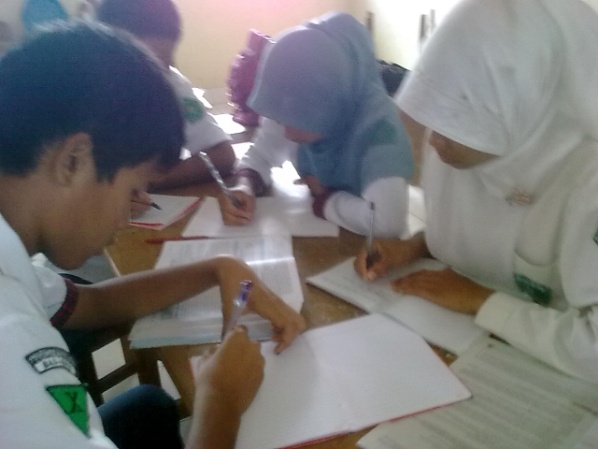 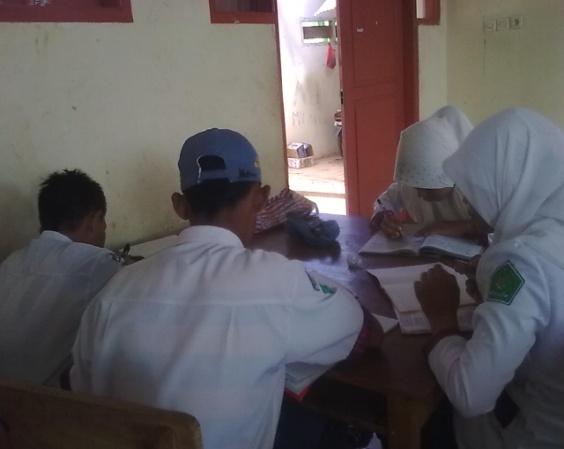 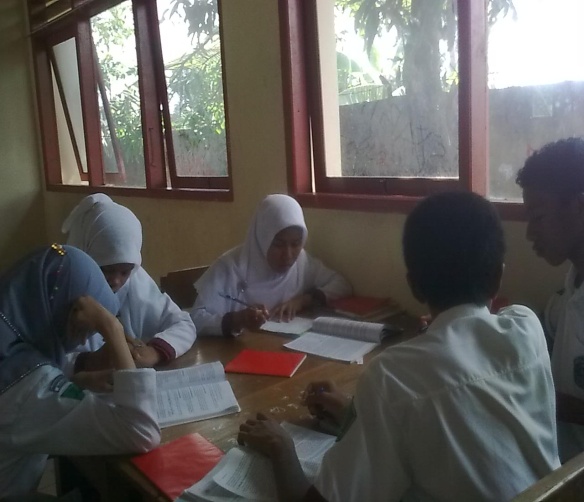 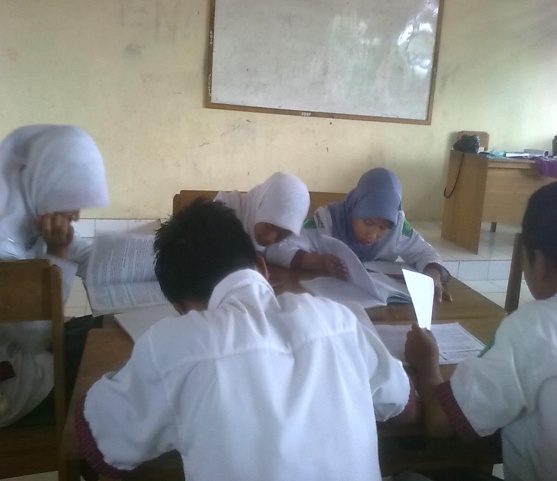 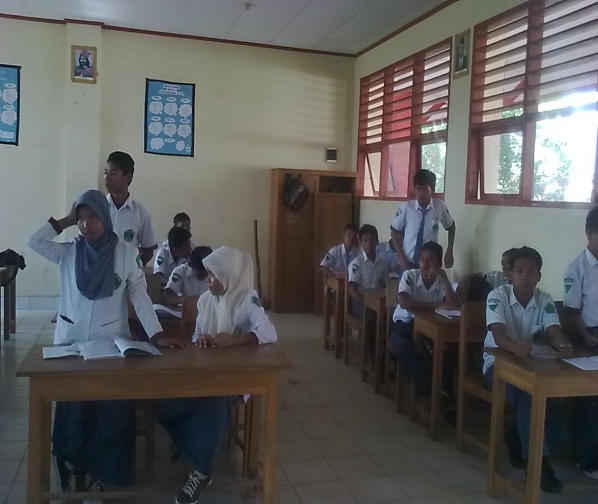 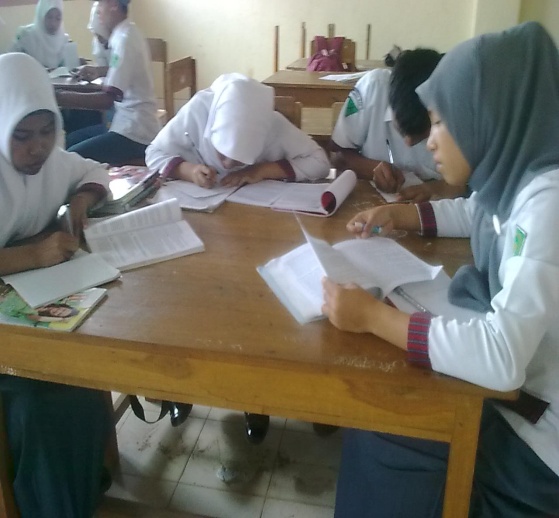 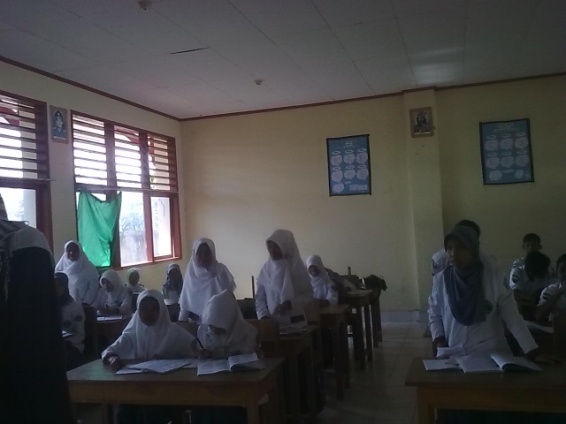 RENCANA PELAKSANAAN PEMBELAJARAN( R P P )Status Pendidikan	 : MAN BAUBAUKelas / Semester	 : X / GanjilMata pelajaran	 : Aqidah AkhlakPertemuan/siklus	 : I (pertama) siklus IStandar kompetensi 	: 1.  Memahami prinsip dan metode peningkatan aqidahKompetensi Dasar 	: 1.1. Menjelaskan prinsip-prinsip aqidah  Alokasi Waktu	: 2 jam pelajaran ( 2 x 45 menit )A. Tujuan Pembelajaran :Siswa mampu :Menjelaskan pengertian syahadat tauhidMembuktikan tentang kebenaran agama IslamMenganalisis bahwa Al Qur’an kitab terakhir sebagai penyempurna kitab-kitab sebelumnyaMenjelaskan bahwa nabi Muhammad sebagai penutup segenap nabi dan rasulB. Materi Ajar : Prinsip-prinsip aqidahC. Metode :CeramahTanya Jawab Diskusi kelompokInkuiri     Model pembelajaran : Learning TogetherD. Langkah-langkah pembelajaran :E. Sumber Belajar :Internet dan IntranetBuku paket Aqidah Akhlak yang relevan F. Penilaian :RENCANA PELAKSANAAN PEMBELAJARAN( R P P )Status Pendidikan	 : MAN BAUBAU	Kelas / Semester	 : X / GanjilMata pelajaran	 : Aqidah AkhlakPertemuan/siklus	 : 2   (kedua) Siklus IStandar kompetensi  : 1.   Memahami prinsip dan metode peningkatan aqidahKompetensi Dasar     : 1.2 Menjelaskan metode-metode peningkatan aqidahAlokasi Waktu	 : 2  jam pelajaran ( 2 x 45 menit )Tujuan Pembelajaran :Siswa mampu :Menjelaskan pengertian metode-metode peningkatan aqidahMembandingkan metode-metode peningkatan aqidah Menjelaskan contoh orang yang berprilaku sesuai aqidahMenyimpulkan metode-metode peningkatan aqidahB. Materi Ajar : metode-metode peningkatan aqidahC. Metode pembelajaran:					CeramahTanya Jawab Diskusi kelompokPengamatan      Model : Learning TogetherD. Langkah-langkah pembelajaran :E. Sumber Belajar :Internet dan IntranetBuku paket Aqidah Akhlak yang relevan F. Penilaian :	RENCANA PELAKSANAAN PEMBELAJARAN( R P P )Status Pendidikan	 : MAN BAUBAU 	Kelas / Semester	 : X / GanjilMata pelajaran	 : Aqidah AkhlakPertemuan	 : 3 (ketiga) siklus IIStandar kompetensi 	: 1. Memahami prinsip dan metode peningkatan aqidahKompetensi Dasar 	: 1.3 Menerapkan prisip-prinsip aqidah dalam kehidupanAlokasi Waktu	: 4 jam pelajaran ( 4 x 45 menit )A. Tujuan Pembelajaran :Siswa mampu :Menjelaskan pengertian prisip-prinsip aqidah dalam kehidupanMembandingkan prisip-prinsip aqidah dalam kehidupanMenjelaskan prisip-prinsip aqidah dalam kehidupanMenyimpulkan prisip-prinsip aqidah dalam kehidupanB. Materi Ajar : prisip-prinsip aqidah :Syahadat tauhidKebenaran agama IslamAl Qur’an kitab terakhir sebagai penyempurna kitab-kitab sebelumnyaNabi Muhammad sebagai penutup segenap Nabi dan RasulC. Metode :CeramahTanya Jawab Diskusi kelompokPengamatan      Model : Learning TogetherD. Langkah-langkah pembelajaran :E. Sumber Belajar :Internet dan IntranetBuku paket Aqidah Akhlak yang relevan LKS Aqidah AkhlakF. Penilaian :RENCANA PELAKSANAAN PEMBELAJARAN( R P P )Status Pendidikan	   : MAN BAUBAU	Kelas / Semester	   : X / GanjilMata pelajaran	   : Aqidah AkhlakPertemuan / siklus	   : 4   (ke empat) / Siklus II Standar kompetensi 	   : 1.  Memahami prinsip dan metode peningkatan aqidahKompetensi Dasar       : 1.4 Menerapkan metode-metode peningkatan aqidah 			dalam kehidupanAlokasi Waktu	: 2    jam pelajaran ( 2 x 45 menit )A. Tujuan Pembelajaran :Siswa mampu :Menjelaskan pengertian metode-metode peningkatan aqidah dalam kehidupanMendiskusikan metode hikmah  dalam aqidah dalam kehidupanMencari dan membaca buku tentang metode kosmologi dalam aqidahMenyimpulkan metode-metode peningkatan aqidah dalam kehidupanMateri Ajar : Macam-macam metode-metode peningkatan aqidahC. Metode :CeramahTanya Jawab Diskusi kelompokPengamatan      Model : Learning TogetherLangkah-langkah pembelajaran :E. Sumber Belajar :Buku paket Aqidah Akhlak yang relevan LKS Aqidah AkhlakF. Penilaian :NoKegiatan Yang DinilaiSkor PerolehanSkor PerolehanSkor PerolehanSkor PerolehanKetNoKegiatan Yang Dinilai4321Ket1PendahuluanMembuka pelajaranMenggali pengetahuan awal terhadap siswaMemberi motivasi yang dapat membangkitkan minat siswaMenyampaikan tujuan pembelajaranMenjelaskan metode pembelajaran learning together2.Kegiatan inti Membagi kelompok diskusiMembimbing siswa dalam kegiatan kelompokMenjadi fasilitator dalam pembelajaran Menciptakan suasana pembelajaran yang mengaktifkan siswa Memberi kesempatan kepada siswa untuk bertanya tentang materi pelajaran yang belum dipahami.3PenutupMembimbing siswa untuk menyimpulkanMelaksanakan evaluasi pembelajaran Memberi tugas kepada siswa Memberi penghargaan / penguatan kepada siswa Mampu mengelola waktu selama proses pembelajaran. Menutup pelajaranNoKegiatan Yang DinilaiSkor PerolehanSkor PerolehanSkor PerolehanSkor PerolehanKetNoKegiatan Yang Dinilai4321Ket1PendahuluanMembuka pelajaranMenggali pengetahuan awal terhadap siswaMemberi motivasi yang dapat membangkitkan minat siswaMenyampaikan tujuan pembelajaranMenjelaskan metode pembelajaran learning together2.Kegiatan inti Membagi kelompok diskusiMembimbing siswa dalam kegiatan kelompokMenjadi fasilitator dalam pembelajaran Menciptakan suasana pembelajaran yang mengaktifkan siswa Memberi kesempatan kepada siswa untuk bertanya tentang materi pelajaran yang belum dipahami.3PenutupMembimbing siswa untuk menyimpulkanMelaksanakan evaluasi pembelajaran Memberi tugas kepada siswa Memberi penghargaan / penguatan kepada siswa Mampu mengelola waktu selama proses pembelajaran. Menutup pelajaranNoAspek Yang DiamatiKelompokKelompokKelompokKelompokKelompokKelompokKelompokKelompokKelompokKelompokKelompokKelompokKelompokKelompokKelompokKelompokKelompokKelompokKelompokKelompokNoAspek Yang Diamati111122223333      4      4      4      4     5     5     5     5NoAspek Yang Diamati123412341234123412341Mendengarkan atau memperhatikan penjelasan guru2Membaca materi ajar/LKS3Mengerjakan LKS dalam kelompok belajar4Berdiskusi dalam kelompok belajar5Mengajukan pertanyaan/menanggapi pertanyaan6Menghargai/menerima pendapat7Mempresentasikan hasil kerja                                                                                                                                                                                                                                                                                          NoAspek Yang DiamatiKelompokKelompokKelompokKelompokKelompokKelompokKelompokKelompokKelompokKelompokKelompokKelompokKelompokKelompokKelompokKelompokKelompokKelompokKelompokKelompok                                                                                                                                                                                                                                                                                          NoAspek Yang Diamati111122223333      4      4      4      4     5     5     5     5                                                                                                                                                                                                                                                                                          NoAspek Yang Diamati123412341234123412341Mendengarkan atau memperhatikan penjelasan guru2Membaca materi ajar/LKS3Mengerjakan LKS dalam kelompok belajar4Berdiskusi dalam kelompok belajar5Mengajukan pertanyaan/menanggapi pertanyaan6Menghargai/menerima pendapat7Mempresentasikan hasil kerjaNoNamaNilaiKeterangan1Wa Baida55Belum Tuntas KKM2Wa Adelia56Belum Tuntas KKM3Wa Dapia65Belum Tuntas KKM4La Masai55Belum Tuntas KKM5La Hardi71Tuntas KKM6M. Syarif71Tuntas KKM7Syafrin64Belum Tuntas KKM8Hartono34Belum Tuntas KKM9Gusman72Tuntas KKM10Siti Halimah64Belum Tuntas KKM11Wa Ode Isra44Belum Tuntas KKM12Wa Rusiani72Tuntas KKM13Siti Nurhayati75Tuntas KKM14Siti Sakinah88 Tuntas KKM15Sumiati38Belum Tuntas KKM16Wa Fini64Belum Tuntas KKM17Wahyuni Z25Belum Tuntas KKM18La Ode Calu72Tuntas KKM19Sofian44Belum Tuntas KKM20Wa Ode Sulfianti45Belum Tuntas KKM21Vovi35Belum Tuntas KKM22Mulianti45Belum Tuntas KKM23Wa Ira73Tuntas KKM24Titi Endnag71Tuntas KKM25Halidun72Tuntas KKMJumlahJumlah14701470Rata-rataRata-rata58,8058,80Ketuntasan BelajarKetuntasan Belajar40 %40 %NoNAMA SISWANilaiNilaiNilaiNilaiNoNAMA SISWASiklus 1Ket.Siklus 2Ket.(1)(2)(3)(4)(5)(6)1Wa Baida70Tuntas80Tuntas2Wa Adelia60Belum Tuntas70Tuntas3Wa Dapia60Belum Tuntas60Belum Tuntas4La Masai80Tuntas70Tuntas5La Hardi70Tuntas70Tuntas6M. Syarif60Belum Tuntas70Tuntas7Syafrin80Tuntas70Tuntas8Hartono60Belum Tuntas80Tuntas9Gusman70Tuntas90Tuntas10Siti Halimah70Tuntas70Tuntas11Wa Ode Isra60Belum Tuntas70Tuntas12Wa Rusiani60Belum Tuntas80Tuntas13Siti Nurhayati60Belum Tuntas60Belum Tuntas14Siti Sakinah80Tuntas70Tuntas15Sumiati60Belum Tuntas60Belum Tuntas16Wa Fini80Tuntas80Tuntas17Wahyuni Z80Tuntas90Tuntas18La Ode Calu70Tuntas90Tuntas19Sofian70Tuntas80Tuntas20Wa Ode Sulfianti80Tuntas90Tuntas21Vovi70Tuntas70Tuntas22Mulianti70Tuntas70Tuntas23Wa Ira60Belum Tuntas90Tuntas24Titi Endnag60Belum Tuntas70Tuntas25Halidun60Belum Tuntas80TuntasTotalTotal17001880PersentasePersentase68,0075,20KetuntasanJumlah Siswa/persentase (%)Jumlah Siswa/persentase (%)Jumlah Siswa/persentase (%)Jumlah Siswa/persentase (%)KetuntasanSiklus ISiklus ISiklus IISiklus IITuntas1144,00%2288,00%Belum Tuntas1456,00%312,00%KegiatanWaktuAspek life skill yang dikembangkanPertemuan ke pertama (ke 1)  ( 2 x 45 Menit )Pendahuluan :Apersepsi dan Motivasi :Memberikan salam pembukaMenyampaikan tujuan pembelajaran kepada siswa dan menginformasikan tentang model pembelajaran yang dilakukan yaitu learning togetherMemotivasi siswa untuk mempelajari prinsip-prinsip aqidahKegiatan inti Menyajikan informasi secara umum tentang materi yang akan dipelajariMembentuk kelompok dan mengatur tempat duduk siswa agar setiap anggota kelompok dapat saling bertatap muka. Setiap kelompok terdiri dari 5 orang siswa.Membagikan lembar tugas siswa kepada setiap kelompok dan meminta setiap kelompok tersebut untuk mengerjakannya.Selama diskusi berlangsung guru memantau kelompok yang mengalami kesulitan.Meminta perwakilan kelompok untuk mempresentasikan hasil diskusi kelompoknya, sedangkan kelompok yang lain memberikan tanggapan.Guru memberikan kesempatan kepada siswa untuk menanyakan hal-hal yang belum dimengerti Kegiatan penutup.Guru memberikan refleksiGuru mengajak siswa untuk membuat kesimpulan tentang prinsip-prinsip aqidahMemberitahukan materi yang akan dibahas pada pertemuan selanjutnya dan meminta siswa untuk mempelajarinya.Guru memberikan penghargaanMemberikan salam penutup106515Pemahaman KonsepIndikator Pencapaian KompetensiTeknik PenilaianBentuk PenilaianContoh InstrumenMendeskripsikan syahadat tauhidTugas kelompokJawab SingkatSebutkan prinsip-prinsip aqidah syahadat tauhid ?Menjelaskan tentang kebenaran agama IslamTugas KelompokUraianJelaskan tentang kebenaran agama Islam ?Menganalisis bahwa Al Qur’an kitab terakhir sebagai penyempurna kitab-kitab sebelumnya TugaskelompokJawab SingkatSebutkan prinsip-prinsip aqidah Al Qur’an kitab terakhir sebagai penyempurna kitab-kitab sebelumnya ?Menjelaskan bahwa nabi Muhammad sebagai penutup segenap nabi dan rasulTugas kelompokUraianJelaskan bahwa nabi Muhammad sebagai penutup segenap nabi dan rasul ?	Menghetahui 	Kepala MAN Baubau	Drs. Hasim, M.MPd	NIP. 196012311998021021Baubau, 11 Agustus 2011Guru Mapel Akidah AkhlakWaOde Musriyati MB S.PdI.M.PdI NIP. 150363293KegiatanWaktuAspek Life Skill Yang DikembangkanPertemuan ke pertama (ke 1)  ( 2 x 45 Menit )Pendahuluan :Apersepsi dan Motivasi :Menyampaikan tujuan pembelajaran kepada siswa dan menginformasikan tentang model pembelajaran yang dilakukan yaitu learning togetherMemotivasi siswa untuk mempelajari metode-metode peningkatan aqidah dan menyampaikan tujuan pembelajaranKegiatan inti  Membagi kelompok belajar Membagikan LKS pada tiap kelompok Membimbing kelompok belajar pada saat  siswa mengerjakan tugas.Siswa mempresentasi hasil diskusi kelompok tentang metode-metode peningkatan aqidahKegiatan penutup.Mengajak siswa untuk membuat kesimpulan tentang metode-metode peningkatan aqidahMemberikan evaluasi kepada siswa mengerjakan soal-soal latihan metode-metode peningkatan aqidahMemberikan pengahargaan Memberikan salam penutup106515Pemahaman KonsepIndikator Pencapaian KompetensiTeknik PenilaianBentuk PenilaianContoh InstrumenMengidentifikasi metode-metode peningkatan aqidah   Tes TertulisJawab SingkatSebutkan metode-metode peningkatan aqidah ?Membandingkan metode-metode peningkatan aqidahTes tertulisUraianBandingkan metode-metode peningkatan aqidah?Menunjukkan contoh orang yang berprilaku sesuai aqidahTes tertulisJawab SingkatSebutkan contoh orang yang berprilaku sesuai aqidah ?Menghetahui Kepala MAN BaubauDrs. Hasim, M. MPdNIP. 196012311998021021Baubau, 18 Agustus 2011Guru Mapel Akidah AkhlakWa Ode Musriyati MB, S.PdI.M.PdI NIP. 150363293KegiatanWaktuAspek life skill yang dikembangkanPertemuan pertama (ke 1)  ( 2 x 45 Menit )Pendahuluan :Apersepsi dan Motivasi :Memberikan salam pembukaMenyampaikan tujuan pembelajaran kepada siswa dan menginformasikan tentang model pembelajaran yang dilakukan yaitu learning togetherMemotivasi siswa untuk mempelajari prisip-prinsip aqidah dalam kehidupanKegiatan inti Guru memberikan ilustrasi tentang prisip-prinsip aqidah dalam kehidupan.Menyajikan informasi secara umum tentang materi yang akan dipelajariMembentuk kelompok dan mengatur tempat duduk siswa agar setiap anggota kelompok dapat saling bertatap muka. Setiap kelompok terdiri dari 5 orang siswa.Membagikan lembar tugas siswa kepada setiap kelompok dan meminta setiap kelompok tersebut untuk mengerjakannya.Selama diskusi berlangsung guru memantau kelompok yang mengalami kesulitan.Mendiskusikan dalam kelompok tentang prisip-prinsip aqidah dalam kehidupanSiswa mempresentasi hasil diskusi kelompok tentang prisip-prinsip aqidah dalam kehidupan1065Pemahaman KonsepKegiatan penutup.Guru memberikan refleksiMengajak siswa untuk membuat kesimpulan tentang prisip-prinsip aqidah dalam kehidupan.Memberitahukan materi yang akan dibahas pada pertemuan selanjutnya dan meminta siswa untuk mempelajarinya.Memberikan salam penutup15Indikator Pencapaian KompetensiTeknik PenilaianTeknik PenilaianTeknik PenilaianBentuk PenilaianContoh InstrumenMengaplikasikan syahadat tauhidTugas kelompokTugas kelompokTugas kelompokJawab SingkatSebutkan syahadat tauhid ?Membuktikan kebenaran agama IslamTugas kelompokTugas kelompokTugas kelompokUraianJelaskan kebenaran agama Islam ?Menganalisis Al Qur’an kitab terakhir sebagai penyempurna kitab-kitab sebelumnyaTugaskelompokTugaskelompokTugaskelompokUraianJelaskan Al Qur’an kitab terakhir sebagai penyempurna kitab-kitab sebelumnya ?Membuktikan Nabi Muhammad sebagai penutup segenap Nabi dan RasulTugas KelompokTugas KelompokTugas KelompokUraianCeritakan Nabi Muhammad sebagai penutup segenap Nabi dan Rasul ?	Mengetahui 	Kepala MAN Baubau	Drs. Hasim, M.MPd	NIP. 196012311998021021	Mengetahui 	Kepala MAN Baubau	Drs. Hasim, M.MPd	NIP. 196012311998021021	Mengetahui 	Kepala MAN Baubau	Drs. Hasim, M.MPd	NIP. 196012311998021021Baubau, 15 September 2011Guru Mapel Akidah AkhlakWaOde Musriyati MB S.PdI.M.PdI NIP. 150363293Baubau, 15 September 2011Guru Mapel Akidah AkhlakWaOde Musriyati MB S.PdI.M.PdI NIP. 150363293Baubau, 15 September 2011Guru Mapel Akidah AkhlakWaOde Musriyati MB S.PdI.M.PdI NIP. 150363293Baubau, 15 September 2011Guru Mapel Akidah AkhlakWaOde Musriyati MB S.PdI.M.PdI NIP. 150363293KegiatanWaktuAspek Life Skill Yang DikembangkanPertemuan pertama (ke 1)  ( 2 x 45 Menit )Pendahuluan :Apersepsi dan Motivasi :Menyampaikan tujuan pembelajaran kepada siswa dan menginformasikan tentang model pembelajaran yang dilakukan yaitu learning togetherMemotivasi siswa untuk mempelajari metode-metode peningkatan aqidah dalam kehidupanKegiatan inti Menyajikan informasi secara umum tentang materi yang akan dipelajariMembagi kelompok belajar yang terdiri dari 5 orang siswa tiap kelompok.Membagikan LKS pada tiap kelompok Membimbing kelompok belajar pada saat  siswa mengerjakan tugas.Siswa mempresentasi hasil diskusi kelompok tentang metode-metode peningkatan aqidah dalam kehidupanKegiatan penutup.Mengajak siswa membuat kesimpulan tentang materi yang telah dipelajariMemberikan evaluasi kepada siswa mengerjakan soal-soal latihan metode-metode peningkatan aqidah dalam kehidupan.Memberikan penghargaanMemberikan salam penutup106515Pemahaman KonsepIndikator Pencapaian KompetensiTeknik PenilaianBentuk PenilaianContoh InstrumenMengaplikasikan metode doktrin dalam aqidahTes TertulisJawab SingkatJelaskan metode-metode doktrin dalam aqidah ?Mendemonstrasikan metode hikmah  dalam aqidahTes TertulisUraianJelaskan metode hikmah  dalam aqidah ?Mengaplikasikan metode metode kosmologi dalam aqidahTes TertulisUraianJelaskan metode metode kosmologi dalam aqidah ?Mendemonstrasikan metode ilmiah  dalam aqidahTes TertulisUraianJelaskan metode ilmiah  dalam aqidah ?	Mengetahui 	Kepala MAN Baubau	Drs. Hasim, M.MPd	NIP. 196012311998021021Baubau, 22 September 2011Guru Mapel Aqidah AkhlakWaOde Musriyati MB S.PdI.M.PdI NIP. 150363293